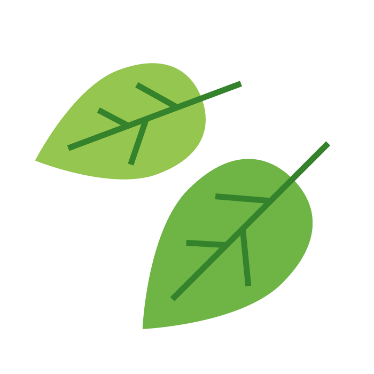 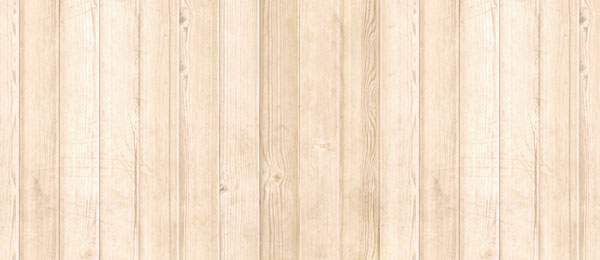 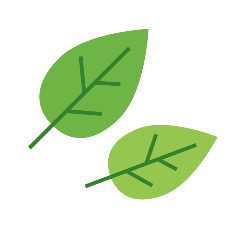 はがかったですが、やっとかいがやってきそうですね。、やですごしているやにがある、をしてみたい方、とにしくについてびませんか？ではとにけたりをしたりします。　センター・では、も「プログラム」をします。にがあるはごさい。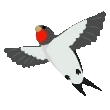 ：２０１８５１０（）～７１９（）：１３～１７（とフィールドトリップはあり）：センター・：１１０００（フィールドトリップ・・・などはがかかります。）　※はにでおいさい。：６　おみのはさせていただきます。：・・センター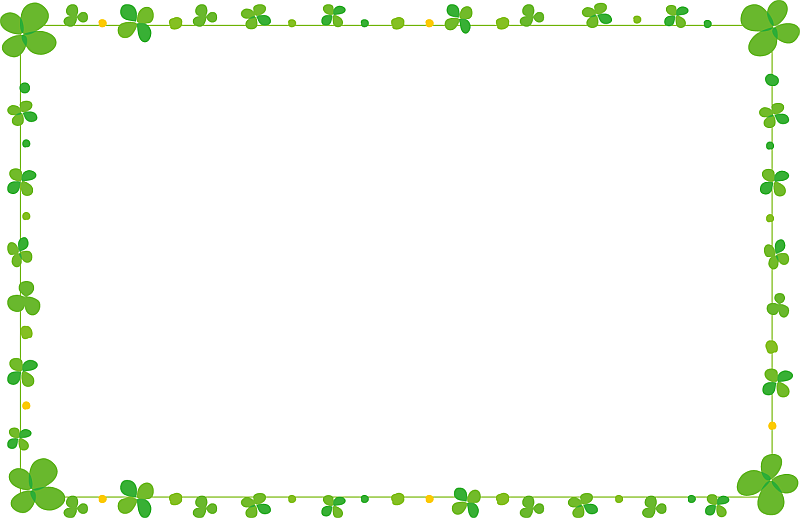 おしみ・おいわせ　センター・　　　　　　　　　　　　　　　　〒187-0003　1－18－45－10　１FTel 042－467-7235　Fax 042－467-7335E‐mail　cilkodaira3@hotmail.com　　　　　：・